皆様へ　　　　　　　　　　　　　　　　　　　　　　　　　　　　　　　　　　　　　２０１９年９月更新ロープ高所作業特別教育のご案内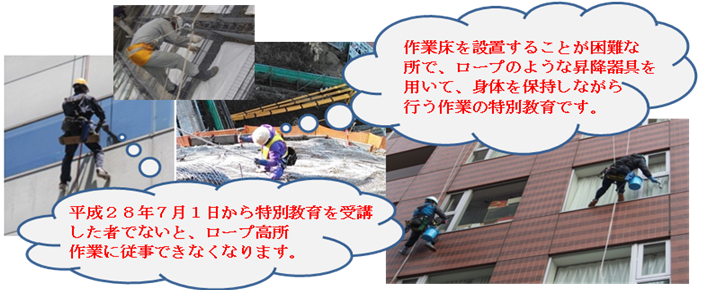 ◎  申  込  方  法  ◎  カリキュラム （学科のみ）会員の場合は講習料が安価になります。詳しくはお問合せ下さい。注　１ 郵便でお申込みの場合は、現金書留に申込書を同封して下さい。なお、現金書留で送るときは、あらかじめ電話、ファックス等で申し込み状況をご確認下さい。ただし、ファックスでの受付は致しません。（振込の場合は申込書記載の振込先へ）２ 受講者の都合で欠席した場合、及び申し込み後の取り消しについては、受講料の返金はできませんのでご了承ください。３ やむを得ない事情により、会場等が変更になる場合もあります。４ 受講後、修了証を交付します。（事務手続上、即日交付が難しい場合もあり得ますので、ご了承ください。）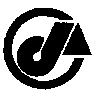 （       月分）   ロープ高所作業特別教育申込書上記　　　名申し込みます。令和　　　　年　　　　月　　　　日（一社） 日本クレーン協会 東北支部　　御中注１　　欠席及び申込み後の受講料の返金はできません。注２　　ご記入いただいた個人情報につきましては、当協会が責任を持って管理し、各種技能講習等実施事務以外に下記の情報の提供に使用することがありますが、その他に使用することはありません。    　　　　  （一社）日本クレーン協会及び支部が主催する大会・各種講習会等及び出版する図書等のご案内開 催 日平成２８年６月３日（金）平成２８年６月２２日（水）開 催 地仙台市仙台市会    場宮城県管工事会館（仙台市青葉区本町３－５－２２）宮城県管工事会館（仙台市青葉区本町３－５－２２）講習時間９：００～１３：１０（４時間１０分）９：００～１３：１０（４時間１０分）募集人員８０名（先着で定員になり次第締め切らせていただきます。）８０名（先着で定員になり次第締め切らせていただきます。）申 込 先（一般）日本クレーン協会東北支部仙台市青葉区本町2-10-33第2日本オフィスビル705号Tel022-263-3307　Fax022-796-5211必要書類受講申込書 ＋ 写真１枚※写真 ： 6ヶ月以内に撮影した上3分身、正面脱帽、大きさ＝縦3cm×横2,4cm、無背景、ポロライド以外のもの受 講 料非会員＝  １２，７００ 円/名科　　　　　　　　目時間ロープ高所作業に関する知識１時間メインロープ等に関する知識１時間労働災害防止に関する知識１時間関     係     法    令１時間事業場名所在地〒〒〒担当者TELふりがな生年月日昭和・平成年　　月　　日生（　　　　才）氏　名生年月日昭和・平成年　　月　　日生（　　　　才）現住所〒〒〒〒ふりがな生年月日昭和・平成年　　月　　日生（　　　　才）氏　名生年月日昭和・平成年　　月　　日生（　　　　才）現住所〒〒〒〒ふりがな生年月日昭和・平成年　　月　　日生（　　　　才）氏　名生年月日昭和・平成年　　月　　日生（　　　　才）現住所〒〒〒〒ふりがな生年月日昭和・平成年　　月　　日生（　　　　才）氏　名生年月日昭和・平成年　　月　　日生（　　　　才）現住所〒〒〒〒ふりがな生年月日昭和・平成年　　月　　日生（　　　　才）氏　名生年月日昭和・平成年　　月　　日生（　　　　才）現住所〒〒〒〒